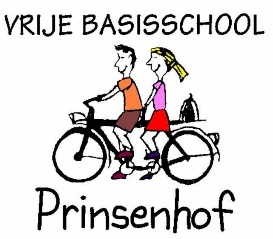 Prinsenstraat 17 – 19      1850 GrimbergenT. 02 270 94 80     secretariaat@vbs-prinsenhof.beKALENDER VAN VAKANTIEDAGEN  SCHOOLJAAR 2019–2020- Woensdag 18 september 2019 : pedagogische studiedag (opvang op school)- Vrijdag 4 oktober 2019 :  facultatieve verlofdag (opvang op school)- Herfstvakantie : van maandag 28 oktober 2019 tot en met zondag 3 november 2019
(opvang op school : ma 28/10, do 31/10 - opvang gemeente : di 29/10, woe 30/10)- Maandag 11 november 2019 : Wapenstilstand (geen opvang op school)- Kerstvakantie : van maandag 23 december 2019 tot en met zondag 5 januari 2020
(opvang gemeente : ma 23/12, di 24/12, vr 27/12 – opvang op school : geen) - Woensdag 22 januari 2020 : pedagogische studiedag (opvang op school)- Maandag 3 februari 2020 : facultatieve verlofdag (opvang op school)- Krokusvakantie : van maandag 24 februari tot en met zondag 1 maart 2020
(opvang gemeente : ma 24/02, di 25/02 - opvang op school : woe 26/02, do 27/02, vr 28/02)- Woensdag 25 maart 2020 : pedagogische studiedag (opvang op school)- Paasvakantie : van maandag 6 april  tot en met zondag 19 april 2020
(Opvang Piereman)- Vrijdag 1 mei 2020 : Dag van de arbeid - Donderdag 21 mei 2020 : O.-H.-Hemelvaart- Vrijdag 22 mei 2020 (geen opvang)- Maandag 1 juni 2020 : Pinkstermaandag- Dinsdag 30 juni 2020 eindigen de lessen om 12.15 u. (opvang op school)De zomervakantie vangt aan op woensdag 1 juli 2020